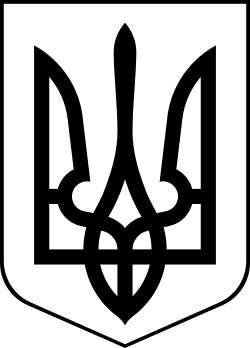 УкраїнаМЕНСЬКА МІСЬКА РАДАЧернігівська область(друга сесія восьмого скликання) РІШЕННЯ23 грудня 2020 року	№35Про затвердження комплексної програми профілактики правопорушень «Безпечна громада» на 2021-2022 роки»	З метою покращення безпеки громадян та забезпечення публічної безпеки та порядку в громадських місцях і місцях загального користування, поліпшення стану безпеки дорожнього руху на вулицях населених пунктів Менської міської територіальної громади, збереження історико-культурних цінностей та об’єктів благоустрою, запровадження у практику нових форм і методів профілактики правопорушень, керуючись ст. 26 Закону України «Про місцеве самоврядування в Україні», Менська міська радаВИРІШИЛА:1. Затвердити Комплексну програму профілактики правопорушень «Безпечна громада» на 2021-2022 роки (далі – Програма)  згідно додатків 1, 2, 3 до даного рішення (додається).2. Контроль за виконанням рішення покласти на заступників міського голови з питань діяльності виконкому Менської міської ради.Міський голова	Г.А.ПримаковДодаток 1 до рішення 2 сесії Менської міської ради 8 скликання  від 23.12.2020 «Про затвердження  Комплексної програми профілактики правопорушень «Безпечна громада» на 2021-2022 роки» № 35ПРОГРАМА ПРОФІЛАКТИКИ  ПРАВОПОРУШЕНЬ «БЕЗПЕЧНА ГРОМАДА» НА 2021-2022 РОКИЗміст ПрограмиПаспорт ПрограмиЗагальна частинаМета та основні завдання ПрограмиФінансове забезпечення виконання Програми Очікувані результати Основні заходи щодо реалізації Програми Координація та контроль за ходом виконання ПрограмиПАСПОРТпрограми профілактики правопорушень «Безпечна громада»  на 2021-2022 рокиРОЗДІЛ 1. ЗАГАЛЬНА ЧАСТИНАПрограма розроблена відповідно до законів України «Про Національну поліцію», «Про місцеве самоврядування в Україні», а також на основі комплексного підходу до розв’язання проблем захисту суспільства, особи, майнових надбань від злочинних посягань та правопорушень.Ця Програма спрямована на забезпечення ефективності здійснення узгоджених заходів щодо профілактики правопорушень та усунення причин, що зумовили вчинення протиправних дій, попередження вчинення злочинів та правопорушень молоддю та раніше засудженими особами.Забезпечення публічної безпеки, підвищення оперативності реагування на повідомлення громадян, вчинені правопорушення та їх виявлення, розкриття кримінальних правопорушень (особливо по гарячих слідах) досягається шляхом удосконалення технічних засобів контролю за ситуацією в громадських місцях, створення відповідних систем відеоспостереження. Програма визначає комплекс оперативно-профілактичних та інших заходів, спрямованих на попередження правопорушень. РОЗДІЛ 2. МЕТА ТА ОСНОВНІ ЗАВДАННЯ ПРОГРАМИМетою Програми є:забезпечення громадського порядку на території населених пунктів Менської міської  територіальної громадипідвищення координуючої ролі органів місцевого самоврядування та виконавчої влади в розв’язанні проблем боротьби зі злочинністю та її негативними наслідками.усунення передумов для вчинення правопорушень, забезпечення конституційних прав людини на основі чітко визначених пріоритетів, поступового нарощування у цій справі зусиль правоохоронних органів, центральних і місцевих органів виконавчої влади та громадськості;створення умов для проведення ефективної правової та виховної роботи серед населення;покращення роботи з протидії наркозлочинності, профілактики дитячої бездоглядності, злочинного впливу на неповнолітніх у молодіжному середовищі та в сім’ях;активізація роботи щодо профілактики рецидивної злочинності;зменшення кількості дорожньо-транспортних пригод.Основними завданнями Програми є:запобігання порушенням публічного порядку й ослаблення дії криміногенних факторів;покращення нагляду за дотриманням на території населених пунктів громади вимог законодавства України, рішень органів місцевого самоврядування;захист майна та соціально-важливих об’єктів на території населених пунктів Менської міської  територіальної громади;профілактика поширенню наркозлочинності, пияцтва та алкоголізму;захист життя, здоров’я, честі і гідності особи, її майна від злочинних посягань;удосконалення роботи із соціальної адаптації осіб, звільнених з місць позбавлення волі;забезпечення захисту законних інтересів неповнолітніх, зокрема, захисту   від жорстокого поводження, експлуатації та насильства;виконання інформаційно-пропагандистських та культурно-виховних заходів профілактики правопорушень;удосконалення інформаційно-аналітичного та матеріально-технічного забезпечення профілактичної діяльності.РОЗДІЛ 3. ФІНАНСОВЕ ЗАБЕЗПЕЧЕННЯ ПРОГРАМИФінансування Програми здійснюється виходячи з фінансових можливостей з врахуванням вимог ст. 85 Бюджетного кодексу України за рахунок коштів місцевих бюджетів в межах бюджетних призначень та фінансових можливостей місцевих бюджетів, а також інших джерел, не заборонених законодавством.Обсяги фінансових ресурсів та напрямки їх використання можуть коригуватися в залежності від потреби та фінансової можливості.Для реалізації заходів програми необхідно передбачити кошти для фінансування заходів в обсязі визначеному у розділах 5, в т.ч. фінансування пп.5, ат пп.6 п.3 розділу 5 може здійснюватися лише шляхом передачі субвенції з місцевого бюджету державному бюджету.РОЗДІЛ 4. ОЧІКУВАНІ РЕЗУЛЬТАТИВиконання Програми дасть змогу:стабілізувати криміногенну ситуацію;підвищити оперативність реагування, створення відповідних систем накопичення та обміну інформацією;активізувати діяльність пов’язану з профілактикою правопорушень, удосконалити механізм координації роботи із залученням до цього процесу громадськості;створити систему профілактики правопорушень, спрямовану на соціальну адаптацію осіб, звільнених з місць позбавлення волі, посилення боротьби з алкоголізмом, злочинністю та бездоглядністю неповнолітніх (малолітніх) дітей, іншими антисоціальними явищами;підвищити рівень правової освіти населення та правового виховання молоді шляхом запровадження сучасних форм і методів профілактики, розроблення інформаційно-пропагандистських та культурно-виховних програм.запобігти поширенню наркозлочинності, пияцтва та алкоголізму на території Менської територіальної громади;оцінкою ефективності Програми стануть показники звіту про зареєстровані злочини і результати роботи на території Менської територіальної громади та Менського району в цілому, які покажуть динаміку розвитку криміногенної ситуації.РОЗДІЛ 5. ОСНОВНІ ЗАХОДИ, ПЕРЕДБАЧЕНІ КОМПЛЕКСНОЮ ПРОГРАМОЮ ПРОФІЛАКТИКИ ПРАВОПОРУШЕНЬ «БЕЗПЕЧНА ГРОМАДА» НА 2021 - 2022 РОКИ.1.  Протидія незаконному обігу наркотичних засобів, психотропних речовин  та прекурсорів, поширенню наркоманії, пияцтва та алкоголізму1) Проведення оперативно-профілактичних заходів в навчальних та розважальних закладах, інших місцях масового відпочинку громадян, а також місцях концентрації молоді, з метою запобігання розповсюдження наркотичних засобів та психотропних речовин, виявлення та взяття на облік осіб, які вживають наркотичні засоби або психотропні речовини.Менський відділ поліції Головного управління Національної поліції в Чернігівській областіПротягом 2021-2022 років2) Проведення оперативно-профілактичних заходів щодо виявлення осіб, які займаються виготовленням та збутом самогону, інших спиртних напоїв, застосування до них заходів впливу згідно чинного законодавства. Менський відділ поліції Головного управління Національної поліції в Чернігівській областіПротягом 2021-2022 років2. Виконання інформаційно-пропагандистських та культурно-виховних програм профілактики правопорушень1) Проведення інформаційно-пропагандистських кампаній, тематичних акцій, конкурсів з питань профілактики правопорушень, правового виховання громадян, роз'яснення актів законодавства.Менський відділ поліції Головного управління Національної поліції в Чернігівській областіПротягом 2021-2022 років2) Збільшення обсягу соціальної реклами, спрямованої на профілактику правопорушень, висвітлення матеріалів із зазначеної тематики в засобах масової інформації.Менський відділ поліції Головного управління Національної поліції в Чернігівській областіПротягом 2021-2022 років3. Удосконалення інформаційно-аналітичного та матеріально-технічного забезпечення профілактичної діяльності1) Запровадження системи відеоспостереження за оперативною обстановкою в місцях масового відпочинку громадян.Менський відділ поліції Головного управління Національної поліції в Чернігівській області, Менська  міська рада.Протягом 2021-2022 років2) Запровадження системи відеоспостереження за оперативною обстановкою на автомобільних дорогах.Менський відділ поліції Головного управління Національної поліції в Чернігівській області, Менська міська рада.Протягом 2021-2022 років3) Облаштування «Поліцейських станцій» в старостинських округах для розміщення дільничних інспекторівМенська міська рада Протягом строку дії Програми4) Облаштування систем охорони закладів соціально-культурної сфери, закладів освіти, інших адміністративних приміщень та іншого майна, яке перебуває у комунальній власності Менської міської територіальної громадиМенська міська рада, Відділ освіти Менської міської ради, Відділ культури Менської міської радиПротягом строку дії Програми5) Підтримання матеріально-технічного стану автотранспорту, приміщень та споруд, які використовуються для забезпечення безпеки громадського правопорядку та профілактики правопорушень в населених пунктах громади Менським відділом поліції ГУНП в Чернігівській області, забезпечення їх функціонуванняМенський відділ поліції Головного управління Національної поліції в Чернігівській області, Менська міська рада.Протягом строку дії Програми6) Запровадження системи електронної фіксації дій, що відбуваються із затриманими особами - Custody RecordsМенський відділ поліції Головного управління Національної поліції в Чернігівській області, Менська міська рада.Протягом строку дії ПрограмиДодаток 2 до рішення 2 сесії Менської міської ради 8 скликання від 23.12.2020 «Про затвердження  Комплексної програми профілактики правопорушень «Безпечна громада» на 2021-2022 роки» № 35Заходи  програми профілактики правопорушень «Безпечна громада» на 2021  2022 рокиДодаток 3 до рішення 2 сесії Менської міської ради 8 скликання від 23.12.2020 «Про затвердження комплексної програми профілактики правопорушень «Безпечна громада» на 2021-2022 роки» № 35Ресурсне забезпечення до програми профілактики правопорушень «Безпечна громада» на 2021-2022 рокиДодаток  1. Заходи програми профілактики правопорушень  на 2021-2022 рокиДодаток2. Ресурсне забезпечення програми профілактики правопорушень  на 2021-2022 рр.НазваПрограма профілактики правопорушень «Безпечна громада» на 2021-2022 рокиПідстава для розробленняЗакон України «Про місцеве самоврядування в Україні»Закон України від 02 липня 2015 року «Про Національну поліцію» (зі змінами та доповненнями)Розробники програмиМенська міська радаСпів розробники програмиМенський відділ поліції Головного управління Національної поліції в Чернігівській областіУчасники програмиМенський відділ поліції Головного управління Національної поліції в Чернігівській області, Менська міська радаВідповідальний виконавецьМенський відділ поліції Головного управління Національної поліції в Чернігівській областіМета Програмизабезпечення громадського порядку на території населених пунктів Менської міської  територіальної громади;підвищення координуючої ролі органів місцевого самоврядування та виконавчої влади в розв’язанні проблем боротьби зі злочинністю та її негативними наслідками.усунення передумов для вчинення правопорушень, забезпечення конституційних прав людини на основі чітко визначених пріоритетів, поступового нарощування у цій справі зусиль правоохоронних органів, центральних і місцевих органів виконавчої влади та громадськості;створення умов для проведення ефективної правової та виховної роботи серед населення;покращення роботи з протидії наркозлочинності, профілактики дитячої бездоглядності, злочинного впливу на неповнолітніх у молодіжному середовищі та в сім’ях;активізація роботи щодо профілактики рецидивної злочинності.Строк виконання2021-2022 рокиОбсяги та джерела фінансування2021 р.2022 р.3,85 млн. гривень з бюджету Менської міської  територіальної громади 1050 тис.грн.2800 тис.грн.Очікувані результати виконанняВиконання Програми дасть змогу:стабілізувати криміногенну ситуацію;підвищити оперативність реагування, створення відповідних систем накопичення та обміну інформацією;активізувати діяльність пов'язану з профілактикою правопорушень, удосконалити механізм координації роботи із залученням до цього процесу громадськості;створити систему профілактики правопорушень, спрямовану на соціальну адаптацію осіб, звільнених з місць позбавлення волі, посилення боротьби з алкоголізмом, злочинністю та бездоглядністю неповнолітніх (малолітніх) дітей, іншими антисоціальними явищами;підвищити рівень правової освіти населення та правового виховання молоді шляхом запровадження сучасних форм і методів профілактики, розроблення інформаційно-пропагандистських та культурно-виховних програм.запобігти поширенню наркозлочинності, пияцтва та алкоголізму на території Менської міської  територіальної громади;Контроль за виконаннямЗаступники міського голови з питань діяльності виконкому№з/пПерелік заходів ПрограмиСтрок виконання заходівВиконавціДжерела фінансуванняОрієнтовані обсяги фінансування, тис. грн.Орієнтовані обсяги фінансування, тис. грн.Очікуваний результат№з/пПерелік заходів ПрограмиСтрок виконання заходівВиконавціДжерела фінансування2021 рік2022 рікОчікуваний результатПридбання та встановлення систем цілодобового відео спостереження та відеофіксації, а саме: системи  цілодобового відеоспостереження встановлюються в населених пунктах громади у місцях, які попередньо узгоджено з відділом поліції.2021-2022Менська міська радаБюджет Менської міської  територіальної громади200 250Підвищення оперативності реагування на вчинені правопорушення, їх попередження та виявлення, розкриття кримінальних правопорушень Облаштування «Поліцейських станцій», в т.ч.Придбання комп’ютерів для дільничних офіцерів поліції (3);Придбання комп’ютерів для співробітників СРПП (2);Придбання багатофункціонального копіювального обладнання для дільничних офіцерів поліції (3);Придбання багатофункціонального копіювального обладнання для СРПП (2)Придбання столів офісних для дільничних офіцерів поліції (10);Придбання шаф (для документів, для одягу) офісних для дільничних офіцерів поліції (6);Придбання столів офісних для секторів патрульної поліції (4);Придбання шаф (для одягу, для документів) для секторів патрульної поліції (4);Придбання стільців офісних для дільничних офіцерів поліції (10);Придбання стільців офісних для секторів патрульної  поліції (20);Придбання планшетів для дільничних офіцерів поліції(2)2021 - 2022Менська міська радаБюджет Менської міської територіальної громади200200Запобігання правопоряшенням в інтересах громади, якісна превенція правопорушень, зменшення їх кількості, оперативне реагування на дрібні злочиниПоточні / капітальні ремонти приміщень комунальної власності, для розміщення «Поліцейських станцій», в першу чергу смт.Макошинес.Стольне2021-2022Бюджет Менської міської  територіальної громади100100Покращення якісних послуг охорони правопрядкуЗапровадження системи електронної фіксації дій, що відбуваються із затриманими особами - Custody Records 2021-2022Менська міська радаБюджет Менської міської  територіальної громади5050Захист затриманих від неправомірних дій правоохоронців, а також убезпечення самих правоохоронців від безпідставних звинуваченьОблаштування систем охорони закладів соціально-культурної сфери, закладів освіти, інших адміністративних приміщень та іншого майна, яке перебуває у комунальній власності Менської міської територіальної громади2021-2022Менська міська рада, Відділ освіти, Відділ культуриБюджет Менської міської  територіальної громади100100охорона наявного майна у підпорядкованих закладахОплата послуг з охорони об’єктів згідно п.5.2021-2022Менська міська рада, Відділ освіти, Відділ культуриБюджет Менської міської  територіальної громади5050отримання якісних послуг охорониСтворення та матеріально-технічне забезпечення комунальної установи «Муніципальна варта» Менської міської ради 2022Менська міська радаБюджет Менської міської  територіальної громади1500профілактика адміністративних правопорушень у захисті життя, здоров'я, прав і свобод громадян, їх власності, довкілля від протиправних дій, збереження довкілля та об'єктів благоустрою територіальної громадиОблаштування приміщень в населених пунктах громади для розміщення працівників комунальної установи «Муніципальна варта» Менської міської ради 2022Менська міська радаБюджет Менської міської  територіальної громади500покращиться контроль за виконанням Правил благоустрою, населених пунктів, забезпечення виконання законодавства у сфері екологічної безпеки, боротьба зі стихійною торгівлею, робота з профілактики правопорушень, патрулювання всієї території громади задля підтримання правопорядку в населених пунктах.Підтримання матеріально-технічного стану будівель і споруд, які використовуються відділом поліції для забезпечення безпеки громадського правопорядку та профілактики право-порушень в населених пунктах Менської громад, в т.ч. проведення поточних ремонтних робіт, придбання будівельних матеріалів, металопластикових вікон/дверей, встановлення систем кондиціонування тощо2020Менська міська рада, Менський ВП ГУНП в Чернігівській обл.Бюджет Менської міської  територіальної громади200 250Зниження рівня злочинності, ослаблення суспільної напруги, викликаної її впливом, створення безпечних умов життя в державі, усунення причин і умов, що сприяють втягненню їх у протиправну діяльність, підтримання правопорядку та безпеки громадян Матеріально-технічне забезпечення автотранспорту, який використовується відділом поліції для забезпечення безпеки громадського правопорядку та профілактики правопорушень та забезпечення публічної безпеки в населених пунктах Менської громад, в т.ч. ремонт та придбання палвно-мастильних матеріалів, придбання запчастин2020Менська міська рада, Менський ВП ГУНП в Чернігівській обл.Бюджет Менської міської  територіальної громади200 250Зниження рівня злочинності, ослаблення суспільної напруги, викликаної її впливом, створення безпечних умов життяВсьогоВсьогоВсьогоВсьогоВсього10502800 3850Обсяг коштів, які пропонується залучити на виконання ПрограмиУсього витрат на виконання Програми, тис. грн.Обсяг ресурсів, всього3850Бюджет територіальної громади 3850на 2021 рік1050на 2022 рік2800